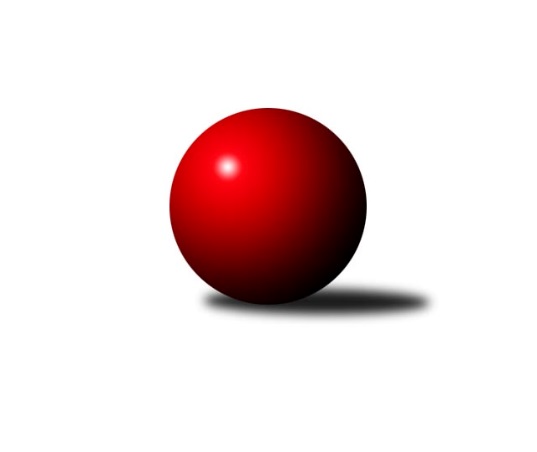 Č.16Ročník 2013/2014	27.2.2014Nejlepšího výkonu v tomto kole: 2468 dosáhlo družstvo: TJ Unie Hlubina COkresní přebor Ostrava  2013/2014Výsledky 16. kolaSouhrnný přehled výsledků:TJ Unie Hlubina˝D˝	- SKK Ostrava C	12:4	2427:2352		25.2.TJ Sokol Bohumín D	- TJ VOKD Poruba C	12:4	2338:2305		25.2.TJ VOKD Poruba˝E˝	- TJ Sokol Bohumín E	10:6	2121:2108		26.2.SKK Ostrava˝D˝	- TJ Unie Hlubina E	12:4	2222:2068		26.2.TJ Unie Hlubina˝F˝	- TJ Unie Hlubina C	6:10	2420:2468		27.2.Tabulka družstev:	1.	TJ Unie Hlubina C	15	12	0	3	158 : 82 	 	 2293	24	2.	SKK Ostrava C	15	11	0	4	158 : 82 	 	 2339	22	3.	TJ VOKD Poruba C	14	10	1	3	148 : 76 	 	 2331	21	4.	TJ Sokol Bohumín D	14	10	0	4	148 : 76 	 	 2303	20	5.	SKK Ostrava˝D˝	14	8	0	6	125 : 99 	 	 2323	16	6.	TJ Unie Hlubina˝D˝	15	7	1	7	112 : 128 	 	 2200	15	7.	TJ VOKD Poruba˝E˝	15	7	0	8	104 : 136 	 	 2170	14	8.	TJ Sokol Bohumín E	15	6	0	9	104 : 136 	 	 2187	12	9.	TJ Unie Hlubina E	14	3	1	10	75 : 149 	 	 2172	7	10.	TJ Michalkovice B	14	2	1	11	88 : 136 	 	 2205	5	11.	TJ Unie Hlubina˝F˝	15	2	0	13	60 : 180 	 	 2110	4Podrobné výsledky kola:	 TJ Unie Hlubina˝D˝	2427	12:4	2352	SKK Ostrava C	Koloman Bagi	 	 209 	 198 		407 	 2:0 	 366 	 	181 	 185		Rostislav Hrbáč	Zdeňka Lacinová	 	 201 	 208 		409 	 2:0 	 397 	 	205 	 192		Miroslav Heczko	Hana Vlčková	 	 217 	 200 		417 	 0:2 	 428 	 	218 	 210		Martin Futerko	František Sedláček	 	 192 	 212 		404 	 2:0 	 380 	 	203 	 177		Pavel Chodura	Monika Slovíková	 	 200 	 179 		379 	 0:2 	 402 	 	207 	 195		Michal Blinka	Jaroslav Kecskés	 	 204 	 207 		411 	 2:0 	 379 	 	200 	 179		Oldřich Stolaříkrozhodčí: Nejlepší výkon utkání: 428 - Martin Futerko	 TJ Sokol Bohumín D	2338	12:4	2305	TJ VOKD Poruba C	Kamila Vichrová	 	 200 	 201 		401 	 0:2 	 418 	 	189 	 229		Richard Šimek	Markéta Kohutková	 	 200 	 198 		398 	 2:0 	 354 	 	197 	 157		Helena Hýžová	Karol Nitka	 	 190 	 197 		387 	 2:0 	 381 	 	189 	 192		Antonín Chalcář	Hana Zaškolná	 	 166 	 200 		366 	 0:2 	 389 	 	209 	 180		Helena Martinčáková	Václav Kladiva	 	 191 	 209 		400 	 2:0 	 390 	 	207 	 183		Roman Klímek	René Světlík	 	 202 	 184 		386 	 2:0 	 373 	 	192 	 181		Jaroslav Hrabuškarozhodčí: Nejlepší výkon utkání: 418 - Richard Šimek	 TJ VOKD Poruba˝E˝	2121	10:6	2108	TJ Sokol Bohumín E	Jiří Číž	 	 156 	 166 		322 	 0:2 	 374 	 	182 	 192		Jan Kohutek	Lukáš Trojek	 	 161 	 179 		340 	 2:0 	 338 	 	193 	 145		Kateřina Honlová	Radim Bezruč	 	 175 	 159 		334 	 0:2 	 338 	 	181 	 157		Miroslava Ševčíková	Ladislav Mrakvia *1	 	 200 	 180 		380 	 2:0 	 327 	 	153 	 174		František Modlitba	Vojtěch Turlej	 	 164 	 192 		356 	 0:2 	 368 	 	187 	 181		Martin Ševčík	Zdeněk Hebda	 	 189 	 200 		389 	 2:0 	 363 	 	184 	 179		Andrea Rojovározhodčí: střídání: *1 od 70. hodu Zdeněk DaněkNejlepší výkon utkání: 389 - Zdeněk Hebda	 SKK Ostrava˝D˝	2222	12:4	2068	TJ Unie Hlubina E	Bohumil Klimša	 	 183 	 183 		366 	 0:2 	 389 	 	218 	 171		Jiří Břeska	Tereza Vargová	 	 158 	 208 		366 	 2:0 	 330 	 	163 	 167		Michal Brablec	Jiří Koloděj	 	 187 	 189 		376 	 2:0 	 286 	 	137 	 149		Pavel Rybář	Jaroslav Čapek	 	 194 	 204 		398 	 2:0 	 345 	 	185 	 160		František Tříska	Miroslav Koloděj	 	 175 	 191 		366 	 2:0 	 364 	 	177 	 187		Jiří Štroch	René Svoboda	 	 186 	 164 		350 	 0:2 	 354 	 	178 	 176		Libor Mendlíkrozhodčí: Nejlepší výkon utkání: 398 - Jaroslav Čapek	 TJ Unie Hlubina˝F˝	2420	6:10	2468	TJ Unie Hlubina C	Lucie Maláková	 	 196 	 212 		408 	 2:0 	 386 	 	196 	 190		Petr Tomaňa	Michaela Černá	 	 218 	 191 		409 	 0:2 	 429 	 	223 	 206		Josef Navalaný	Maxim Bedarev	 	 208 	 211 		419 	 2:0 	 408 	 	213 	 195		Václav Rábl	Daniel Herák	 	 180 	 206 		386 	 0:2 	 404 	 	206 	 198		Rudolf Riezner	Libor Pšenica	 	 211 	 216 		427 	 2:0 	 403 	 	196 	 207		Lenka Raabová	Eva Michňová	 	 195 	 176 		371 	 0:2 	 438 	 	234 	 204		Pavel Marekrozhodčí: Nejlepší výkon utkání: 438 - Pavel MarekPořadí jednotlivců:	jméno hráče	družstvo	celkem	plné	dorážka	chyby	poměr kuž.	Maximum	1.	Jiří Koloděj 	SKK Ostrava˝D˝	418.72	286.0	132.7	5.1	3/3	(461)	2.	Miroslav Futerko 	SKK Ostrava C	416.87	285.8	131.1	4.4	5/5	(453)	3.	Jaroslav Kecskés 	TJ Unie Hlubina˝D˝	412.33	283.7	128.7	10.3	3/4	(424)	4.	Martin Futerko 	SKK Ostrava C	410.80	282.8	128.1	4.7	5/5	(436)	5.	Zdeněk Zhýbala 	TJ Michalkovice B	408.02	283.3	124.7	6.1	5/5	(447)	6.	Richard Šimek 	TJ VOKD Poruba C	407.34	283.2	124.2	5.7	4/4	(428)	7.	Michal Blinka 	SKK Ostrava C	406.50	285.7	120.8	5.1	5/5	(445)	8.	Václav Kladiva 	TJ Sokol Bohumín D	405.35	282.7	122.7	8.1	4/4	(431)	9.	Tomáš Kubát 	SKK Ostrava C	404.95	280.4	124.6	8.0	4/5	(426)	10.	Pavel Marek 	TJ Unie Hlubina C	403.58	284.3	119.3	7.2	5/5	(438)	11.	René Světlík 	TJ Sokol Bohumín D	396.48	279.8	116.7	6.3	4/4	(455)	12.	Rudolf Riezner 	TJ Unie Hlubina C	395.86	275.4	120.4	6.9	4/5	(438)	13.	Petr Šebestík 	SKK Ostrava˝D˝	395.79	281.4	114.4	9.0	3/3	(431)	14.	Roman Klímek 	TJ VOKD Poruba C	394.79	277.0	117.8	8.1	4/4	(432)	15.	Jiří Břeska 	TJ Unie Hlubina E	394.63	280.4	114.2	8.5	4/4	(434)	16.	Jaroslav Hrabuška 	TJ VOKD Poruba C	393.54	281.7	111.8	7.7	4/4	(428)	17.	Jiří Řepecký 	TJ Michalkovice B	393.15	276.8	116.4	6.1	5/5	(416)	18.	Karol Nitka 	TJ Sokol Bohumín D	392.67	279.0	113.7	7.5	3/4	(451)	19.	Miroslav Heczko 	SKK Ostrava C	392.18	281.5	110.7	11.4	4/5	(424)	20.	Miroslav Koloděj 	SKK Ostrava˝D˝	390.04	275.2	114.8	7.8	3/3	(417)	21.	Václav Rábl 	TJ Unie Hlubina C	389.80	272.6	117.2	6.4	5/5	(460)	22.	Jaroslav Čapek 	SKK Ostrava˝D˝	389.04	272.0	117.1	8.3	3/3	(428)	23.	Jan Zych 	TJ Michalkovice B	387.50	285.7	101.8	11.6	4/5	(447)	24.	Petr Tomaňa 	TJ Unie Hlubina C	386.43	274.8	111.6	8.2	5/5	(422)	25.	Jan Kohutek 	TJ Sokol Bohumín E	385.58	273.4	112.2	9.3	4/5	(419)	26.	Hana Vlčková 	TJ Unie Hlubina˝D˝	385.58	271.3	114.3	9.3	3/4	(450)	27.	Vojtěch Zaškolný 	TJ Sokol Bohumín E	385.39	269.4	116.0	8.3	5/5	(430)	28.	Lubomír Jančar 	TJ Unie Hlubina E	385.37	285.4	100.0	10.4	3/4	(432)	29.	Helena Martinčáková 	TJ VOKD Poruba C	385.19	272.1	113.1	9.7	3/4	(420)	30.	Hana Zaškolná 	TJ Sokol Bohumín D	385.17	267.0	118.1	8.9	3/4	(436)	31.	Helena Hýžová 	TJ VOKD Poruba C	384.48	273.2	111.2	8.7	4/4	(417)	32.	Libor Mendlík 	TJ Unie Hlubina E	384.43	268.6	115.8	8.9	4/4	(435)	33.	Josef Paulus 	TJ Michalkovice B	384.00	272.1	111.9	9.7	5/5	(418)	34.	Antonín Chalcář 	TJ VOKD Poruba C	383.25	276.2	107.1	8.7	4/4	(416)	35.	Oldřich Stolařík 	SKK Ostrava C	382.88	274.6	108.3	7.8	4/5	(398)	36.	Andrea Rojová 	TJ Sokol Bohumín E	380.87	275.0	105.9	11.0	4/5	(425)	37.	Vojtěch Turlej 	TJ VOKD Poruba˝E˝	379.91	277.4	102.5	11.6	5/5	(431)	38.	Radek Říman 	TJ Michalkovice B	378.75	269.9	108.8	10.3	4/5	(399)	39.	Maxim Bedarev 	TJ Unie Hlubina˝F˝	378.70	268.8	110.0	9.0	4/4	(419)	40.	Alena Koběrová 	TJ Unie Hlubina˝D˝	377.33	268.8	108.5	11.1	4/4	(417)	41.	Karel Kudela 	TJ Unie Hlubina C	376.29	265.4	110.9	10.2	5/5	(421)	42.	Kamila Vichrová 	TJ Sokol Bohumín D	374.88	263.8	111.0	10.7	4/4	(437)	43.	Libor Pšenica 	TJ Unie Hlubina˝F˝	374.41	265.3	109.1	12.2	4/4	(427)	44.	Bohumil Klimša 	SKK Ostrava˝D˝	374.00	268.6	105.4	12.8	3/3	(428)	45.	Zdeněk Hebda 	TJ VOKD Poruba˝E˝	373.61	265.7	107.9	9.9	4/5	(419)	46.	Markéta Kohutková 	TJ Sokol Bohumín D	372.00	266.0	106.0	11.9	3/4	(398)	47.	Veronika Rybářová 	TJ Unie Hlubina E	371.14	268.7	102.5	11.5	3/4	(423)	48.	René Svoboda 	SKK Ostrava˝D˝	371.00	269.0	102.0	13.3	3/3	(392)	49.	Karel Svoboda 	TJ Unie Hlubina E	370.88	268.0	102.9	10.8	3/4	(410)	50.	Koloman Bagi 	TJ Unie Hlubina˝D˝	370.25	265.7	104.5	13.2	4/4	(418)	51.	Lukáš Trojek 	TJ VOKD Poruba˝E˝	368.11	260.9	107.2	11.4	5/5	(399)	52.	Petr Řepecky 	TJ Michalkovice B	366.50	263.9	102.6	10.8	5/5	(420)	53.	František Sedláček 	TJ Unie Hlubina˝D˝	364.98	273.3	91.7	14.8	4/4	(417)	54.	Tereza Vargová 	SKK Ostrava˝D˝	364.27	265.6	98.7	11.7	2/3	(424)	55.	Martin Ševčík 	TJ Sokol Bohumín E	362.63	263.1	99.6	11.7	5/5	(440)	56.	František Hájek 	TJ VOKD Poruba˝E˝	361.08	259.9	101.2	12.6	5/5	(398)	57.	Rostislav Hrbáč 	SKK Ostrava C	359.95	255.9	104.0	11.4	4/5	(405)	58.	Michaela Černá 	TJ Unie Hlubina˝F˝	358.84	260.3	98.6	11.4	4/4	(451)	59.	František Tříska 	TJ Unie Hlubina E	358.83	262.5	96.3	14.2	3/4	(399)	60.	Zdeňka Lacinová 	TJ Unie Hlubina˝D˝	356.50	263.1	93.4	14.7	3/4	(409)	61.	Vlastimil Pacut 	TJ Sokol Bohumín D	355.19	262.6	92.6	16.2	4/4	(401)	62.	Daniel Herák 	TJ Unie Hlubina˝F˝	352.91	252.2	100.7	10.5	4/4	(401)	63.	Radim Bezruč 	TJ VOKD Poruba˝E˝	350.38	252.4	98.0	12.9	5/5	(385)	64.	Jiří Štroch 	TJ Unie Hlubina E	348.50	254.8	93.8	14.4	4/4	(398)	65.	František Modlitba 	TJ Sokol Bohumín E	347.24	253.4	93.8	14.0	5/5	(394)	66.	Miroslava Ševčíková 	TJ Sokol Bohumín E	346.13	257.9	88.2	17.1	5/5	(394)	67.	Vladimír Rada 	TJ VOKD Poruba C	342.33	256.5	85.8	18.5	3/4	(387)	68.	Jiří Preksta 	TJ Unie Hlubina˝D˝	338.42	246.9	91.5	15.1	3/4	(404)	69.	Lukáš Skřipek 	TJ VOKD Poruba˝E˝	336.13	250.5	85.6	16.0	4/5	(381)	70.	Martin Ščerba 	TJ Michalkovice B	336.03	249.7	86.3	16.9	5/5	(381)	71.	Irena Šafárová 	TJ Unie Hlubina˝F˝	329.90	252.3	77.6	18.9	3/4	(410)	72.	Eva Michňová 	TJ Unie Hlubina˝F˝	326.48	240.7	85.8	17.8	4/4	(397)	73.	Pavel Rybář 	TJ Unie Hlubina E	309.22	237.6	71.7	19.8	3/4	(371)	74.	Tomáš Papala 	TJ Michalkovice B	299.53	225.3	74.2	20.9	5/5	(375)		Emilie Deigruberová 	TJ VOKD Poruba˝E˝	414.00	303.0	111.0	8.0	1/5	(414)		Libor Žíla 	TJ VOKD Poruba C	389.00	283.0	106.0	9.0	1/4	(389)		Eva Marková 	TJ Unie Hlubina C	385.00	277.3	107.7	10.7	3/5	(429)		Božena Olšovská 	TJ Unie Hlubina˝D˝	384.33	270.7	113.7	10.0	1/4	(395)		Jan Stuš 	TJ Sokol Bohumín D	383.81	274.6	109.2	9.7	2/4	(429)		Lenka Raabová 	TJ Unie Hlubina C	379.55	265.5	114.1	7.6	3/5	(447)		Jiří Prokop 	TJ Unie Hlubina C	373.11	269.3	103.8	9.7	3/5	(409)		Marek Číž 	TJ VOKD Poruba˝E˝	370.33	276.0	94.3	13.7	1/5	(379)		Anna Káňová 	TJ Unie Hlubina˝F˝	369.50	274.5	95.0	14.8	1/4	(380)		Mirko Šťastný 	TJ VOKD Poruba C	367.50	258.5	109.0	13.0	2/4	(377)		Pavel Kubina 	SKK Ostrava˝D˝	366.60	262.0	104.6	12.6	1/3	(399)		Pavel Chodura 	SKK Ostrava C	364.33	255.6	108.8	7.3	3/5	(385)		Kateřina Honlová 	TJ Sokol Bohumín E	363.83	265.8	98.0	14.0	3/5	(421)		Lucie Maláková 	TJ Unie Hlubina˝F˝	363.17	260.2	103.0	10.7	2/4	(408)		Jiří Schneider 	TJ VOKD Poruba C	363.00	266.5	96.5	15.0	2/4	(367)		Jiří Číž 	TJ VOKD Poruba˝E˝	361.28	262.1	99.2	12.5	3/5	(382)		Oldřich Neuverth 	TJ Unie Hlubina˝D˝	360.50	265.0	95.5	11.8	2/4	(418)		Ladislav Mrakvia 	TJ VOKD Poruba˝E˝	353.00	260.7	92.3	14.7	3/5	(367)		Monika Slovíková 	TJ Unie Hlubina˝D˝	349.93	266.0	83.9	15.3	2/4	(398)		Karolina Chodurová 	SKK Ostrava C	343.50	243.5	100.0	11.7	2/5	(361)		Josef Navalaný 	TJ Unie Hlubina C	343.14	254.1	89.1	17.1	2/5	(429)		Michal Brablec 	TJ Unie Hlubina E	342.50	252.3	90.3	14.0	2/4	(384)		Lukáš Světlík 	TJ Sokol Bohumín E	341.50	255.0	86.5	14.5	2/5	(347)		Vladimír Malovaný 	SKK Ostrava C	341.00	254.5	86.5	18.5	2/5	(356)		Petra Jurášková 	TJ Michalkovice B	339.25	249.4	89.8	13.8	3/5	(408)		Jaroslav Šproch 	SKK Ostrava˝D˝	327.00	247.0	80.0	21.0	1/3	(327)		Pavel Lyčka 	TJ Unie Hlubina E	325.00	247.5	77.5	20.5	2/4	(357)		Alžběta Ferenčíková 	TJ Unie Hlubina˝F˝	318.08	236.9	81.2	18.5	2/4	(354)		Vladimír Korta 	SKK Ostrava˝D˝	314.00	236.0	78.0	20.0	1/3	(314)Sportovně technické informace:Starty náhradníků:registrační číslo	jméno a příjmení 	datum startu 	družstvo	číslo startu
Hráči dopsaní na soupisku:registrační číslo	jméno a příjmení 	datum startu 	družstvo	Program dalšího kola:17. kolo4.3.2014	út	17:00	TJ Sokol Bohumín E - TJ Unie Hlubina C	4.3.2014	út	17:00	TJ Michalkovice B - TJ Unie Hlubina E	5.3.2014	st	17:00	TJ VOKD Poruba C - SKK Ostrava˝D˝	5.3.2014	st	17:00	SKK Ostrava C - TJ VOKD Poruba˝E˝	6.3.2014	čt	17:00	TJ Unie Hlubina˝F˝ - TJ Sokol Bohumín D	Nejlepší šestka kola - absolutněNejlepší šestka kola - absolutněNejlepší šestka kola - absolutněNejlepší šestka kola - absolutněNejlepší šestka kola - dle průměru kuželenNejlepší šestka kola - dle průměru kuželenNejlepší šestka kola - dle průměru kuželenNejlepší šestka kola - dle průměru kuželenNejlepší šestka kola - dle průměru kuželenPočetJménoNázev týmuVýkonPočetJménoNázev týmuPrůměr (%)Výkon3xPavel MarekHlubina C4381xPavel MarekHlubina C111.244381xJosef NavalanýHlubina C4298xRichard ŠimekVOKD C109.44185xMartin FuterkoSKK C4281xJosef NavalanýHlubina C108.954292xLibor PšenicaHlubina F4274xMartin FuterkoSKK C108.74282xMaxim BedarevHlubina F4191xLibor PšenicaHlubina F108.444273xRichard ŠimekVOKD C4181xMaxim BedarevHlubina F106.41419